УТВЕРЖДАЮПриказ директора колледжа от 25.05.2021 г. № 119/1РАБОЧАЯ ПРОГРАММа УЧЕБНОЙ ДИСЦИПЛИНЫОП.11 Основы этикипрограмма подготовки специалистов среднего звенасреднего профессионального образования по специальности 46.02.01 Документационное обеспечение управления и архивоведение2021 г. СОДЕРЖАНИЕпаспорт РАБОЧЕЙ ПРОГРАММЫ УЧЕБНОЙ ДИСЦИПЛИНЫ ОСНОВЫ  ЭТИКИ1.1. Область применения программы    Рабочая программа учебной дисциплины является частью вариативной составляющей основной профессиональной образовательной программы в соответствии с Концепцией вариативной составляющей основных профессиональных образовательных программ начального и среднего профессионального образования в Самарской области по специальностям ППССЗ 46.02.01Документационное обеспечение управления и архивоведение (базовой подготовки)1.2. Место дисциплины в структуре основной профессиональной образовательной программы: общепрофессиональная дисциплина профессионального цикла.1.3. Цели и задачи дисциплины – требования к результатам освоения дисциплины:В результате освоения дисциплины обучающийся должен уметь:- выделять понятия «этика», «мораль», «нравственность»;- различать между прекрасным и красивым, безобразным и изящным; - рассказать о происхождении этики;- видеть перспективу роли этики в культуре;- рассказать о культуре профессионального общения;- использовать методики тестирования коммуникативных качеств;-выбирать оптимальный стиль общения и взаимодействия в профессиональной деятельности;- владеть культурой взаимодействия в профессиональной деятельности;- применять технологии убеждающего воздействия на группу или партнера по общению;- влиять на формирование и изменение социальных установок личности;- рассказать общие принципы культуры поведения;-распределять рабочие зоны в кабинете.знать:-  объект, предмет этики и этетики;- основные проблемы этики и эстетики;- основные категории этики и эстетики;-основные этапы общения, классификацию общения, виды общения;-типы собеседников;-профессиональную этику;-деловой этикет;-культуру речи;-культуру телефонного разговора;-историю возникновения визитных карточек;-основные правила оформления визитных карточек;-этикет в деловой переписке;-понятие деловой беседы;-основные этапы деловой беседы;-виды слушания;-техники общения;-виды деловых приемов;-история возникновения этикета;-особенности национальной этики;-этикет разных народов.В результате освоения дисциплины обучающийся должен овладеть следующими общими ( ОК) и профессиональными ( ПК) компетенциямиОК 1. Понимать сущность и социальную значимость своей будущей профессии, проявлять к ней устойчивый интерес.ОК 2. Организовывать собственную деятельность, выбирать типовые методы и способы выполнения профессиональных задач, оценивать их эффективность и количество.ОК 3. Принимать решения в стандартных и нестандартных  ситуациях и нести за них ответственность ОК 4. Осуществлять поиск и использование информации, необходимой для эффективного выполнения профессиональных  задач, профессионального и личного развития.ОК 5. Использовать информационно- коммуникационные технологии в профессиональной деятельности.ОК 6. Работать в коллективе и команде, эффективно общаться с коллегами, руководством, потребителями.ОК 7 .Брать на себя ответственность за работу членов команды ( подчиненных), результат выполнения задания.ОК 8. Самостоятельно определять задачи профессионального и  личностного развития, заниматься самообразованием, осознанно  планировать повышение квалификации.ОК 9.Ориентироваться в условиях частой смены технологий в профессиональной деятельности.ПК  1.1. Координировать работу организации (приемной руководителя), вести прием посетителей.ПК 1.2. Осуществлять работу по подготовке и проведению совещаний, деловых встреч, приемов и презентаций.ПК 1.3. Осуществлять подготовку деловых поездок руководителя и других сотрудников организации.1.4. Рекомендуемое количество часов на освоение программы дисциплины: максимальной учебной нагрузки обучающегося 66  часов, в том числе: обязательной аудиторной учебной нагрузки обучающегося44 часа; самостоятельной работы обучающегося 22 часа.2. СТРУКТУРА И ПРИМЕРНОЕ СОДЕРЖАНИЕ УЧЕБНОЙ ДИСЦИПЛИНЫ2.1. Объем учебной дисциплины и виды учебной работы2.2. Тематический план и содержание учебной дисциплины «Основы этики»3. условия реализации РАБОЧЕЙ программы УЧЕБНОЙ дисциплины3.1. Требования к минимальному материально-техническому обеспечениюРеализация  программы учебной дисциплины требует наличия учебного кабинета.Оборудование учебного кабинета:посадочные места по количеству обучающихся;рабочее место преподавателя;комплект учебно-наглядных пособий;комплект проверочных заданий для тестирования.\Технические средства обучения: DVDтелевизормультимедиапроектор, экран.3.2. Информационное обеспечение обученияПеречень рекомендуемых учебных изданий, Интернет-ресурсов, дополнительной литературы.Основные источники: Ананьев Б.Г. Социальные ситуации развития личности и ее статус/ психология личности в трудах отечественных психологов.- СПб: Питер, 2011.- с. 319Богдалев А.А. Специфика социально- психологического подхода к личности/ / Психология личности в трудах отечественных психологов.- СПб: Питер, 2011.- с339Дополнительные источники: Андреева Г.М. Социальная идентичность: временные и средовые компоненты/Психология личности в трудах отечественных психологов.- СПб: Питер, 2010.- с. 344Шеламова Г.М. Этикет делового общения:учеб. Пособие для нач. проф. Образования.- М.: «Академия», 2010.- 192с    Шеламова Г.М. Этикет делового общения: учеб. Пособие для нач. проф. образования.-М.: «Академия»,2010.-192с.Интернет-ресурсы:www.consultant.ruwww.garant.ruwww.sekretary.netwww.officemart.ruwww.kadrovik-praktik.ru6.          www.todo1.kdelo.ru4. Контроль и оценка результатов освоения ДисциплиныКонтроль и оценка результатов освоения дисциплины осуществляется преподавателем в процессе проведения практических занятий и лабораторных работ, тестирования, а также выполнения обучающимися индивидуальных заданий, проектов, исследований.ПРИМЕРНЫЙ Перечень самостоятельных работ.Примерные вопросы к  ЭКЗАМЕНУ.1. История возникновения этики. 2. Эстетическая культура.3. Сферы эстетической культура. 4. Эстетическое воспитание.5. Общие сведения об этической культура.6. Категории этики.7. Понятие и виды общения.8. Этапы общения.9. Профессиональные нормы морали.10.Профессиональная этика.11. Имидж делового человека. 12. Этикет деловых отношений.13. Деловой этикет. 14. Культура речи.15. Словесный этикет.16. Показатели культуры речи.17. Культура телефонного разговора .18. История культуры делового общения.19. Правила телефонного общения. 20. Этикет в деловой переписке. 21. Служебная переписка. 22. Виды деловых писем. 23. Визитные карточки.24. Виды визитных карточек.25. Правила оформления визитных карточек. 26. Техника ведения деловой беседы.27. Деловая беседа. 28. Техники общения.  29. Деловой протокол. 30. Понятие делового протокола. 31. Деловые приемы. Виды .32. Этикет международных контактов. 33. Признаки культуры поведения. 34. Особенности национальной этики. 35. Интерьер рабочего помещения как область делового этикет. 36. Понятие интерьера. Принцип. Особенности .37. Важные моменты интерьера офиса.38. Происхождение эстетики.  39. Эстетика в жизни и в быту.  40. Эстетический вкус. 41. Эстетическая культура. 42. Эстетическое отношение. 43. Категории эстетики. 44. Понятие «этика», «мораль», «нравственность». 45. Золотое правило нравственности. 46. Роль и значение этики в современном обществе. 47. Предмет, специфика и задачи этики. 48. Общение как форма реализации системы общественных и межличностных отношений. 49. Этапы общения. 50. Классификация общения. 51. Оптимизация совместной деятельности через воздействие на процессы общения. 52. Коммуникативная сторона общения. 53. Общение как обмен информацией. 54. Специфика коммуникативного процесса между людьми. 55. Содержание общения.  56. Виды общения. 57. Типы собеседников.58. История возникновения визитных карточек. 59. Понятие «визитная карточка». 60. Виды визитных карточек.  61. Основные правила оформления визитных карточек. 62. Правило вручения  визитной карточки.63. Определение делового протокола.  64. Оформление приглашения на деловой прием.  65. Виды деловых приемов.66. Определение этикета. 67. История возникновения этикета. 68. Особенности национальной этики. 69. Знание этикета разных народов. 70. Английский этикет. 71. Немецкий этикет. 72. Французский этикет. 73. Итальянский этикет. 74. Этикет скандинавских народов. 75. Этикет японцев. 76. Этикет Народов арабских стран. Общие принципы культуры поведения.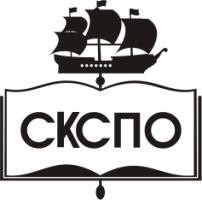 государственное автономное профессиональное образовательное учреждение Самарской области«Самарский колледж сервиса производственного оборудования имени Героя Российской ФедерацииЕ.В. Золотухина»стр.ПАСПОРТ РАБОЧЕЙ ПРОГРАММЫ УЧЕБНОЙ ДИСЦИПЛИНЫ4СТРУКТУРА и содержание УЧЕБНОЙ ДИСЦИПЛИНЫ5условия реализации РАБОЧЕЙ программы учебной дисциплины9Контроль и оценка результатов Освоения учебной дисциплины10Вид учебной работыОбъем часовМаксимальная учебная нагрузка (всего)66Обязательная аудиторная учебная нагрузка (всего) 44в том числе:     практические занятия24Самостоятельная работа обучающегося (всего)22Итоговая аттестация в форме дифференцированного зачетаИтоговая аттестация в форме дифференцированного зачетаНаименование разделов и темСодержание учебного материала, лабораторные  работы и практические занятия, самостоятельная работа обучающихся, курсовая работа (проект) (если предусмотрены)Содержание учебного материала, лабораторные  работы и практические занятия, самостоятельная работа обучающихся, курсовая работа (проект) (если предусмотрены)Содержание учебного материала, лабораторные  работы и практические занятия, самостоятельная работа обучающихся, курсовая работа (проект) (если предусмотрены)Содержание учебного материала, лабораторные  работы и практические занятия, самостоятельная работа обучающихся, курсовая работа (проект) (если предусмотрены)Содержание учебного материала, лабораторные  работы и практические занятия, самостоятельная работа обучающихся, курсовая работа (проект) (если предусмотрены)Объем часовУровень освоения134Раздел 1 Эстетика, этика и психология деловых отношений.Значение и содержание дисциплины. Связь с другими дисциплинами. Значение дисцпплины для современного времени. О важнейших государственных проблемах. Значение и содержание дисциплины. Связь с другими дисциплинами. Значение дисцпплины для современного времени. О важнейших государственных проблемах. Значение и содержание дисциплины. Связь с другими дисциплинами. Значение дисцпплины для современного времени. О важнейших государственных проблемах. Значение и содержание дисциплины. Связь с другими дисциплинами. Значение дисцпплины для современного времени. О важнейших государственных проблемах. Значение и содержание дисциплины. Связь с другими дисциплинами. Значение дисцпплины для современного времени. О важнейших государственных проблемах. 21Тема 1.1 Эстетическая культураСодержание учебного материалаСодержание учебного материалаСодержание учебного материалаСодержание учебного материалаСодержание учебного материала21Тема 1.1 Эстетическая культура1.1.1.Происхождение эстетики. Определение эстетики. Эстетика в жизни и в быту. Эстетический вкус. Эстетическая культура. Идеал. Эстетическое отношение. Категории эстетики: прекрасное, красивое, безобразное, изящное. Искусство. Происхождение эстетики. Определение эстетики. Эстетика в жизни и в быту. Эстетический вкус. Эстетическая культура. Идеал. Эстетическое отношение. Категории эстетики: прекрасное, красивое, безобразное, изящное. Искусство. 21-2Тема 1.1 Эстетическая культураПрактические занятияПрактические занятияПрактические занятияПрактические занятияПрактические занятия31-2Тема 1.1 Эстетическая культура111Творческая работа: Описание картины с точки зрения эстетики.Творческая работа: Описание картины с точки зрения эстетики.1-2Тема 1.1 Эстетическая культураСамостоятельная работаСамостоятельная работаСамостоятельная работаСамостоятельная работаСамостоятельная работа41-2Тема 1.1 Эстетическая культура111Составление таблицы по теме « Категории эстетики»Составление таблицы по теме « Категории эстетики»1-2Тема 1.1 Эстетическая культура222Решение практических задачРешение практических задач1-2Тема 1.2  Этическая культураСодержание учебного материалаСодержание учебного материалаСодержание учебного материалаСодержание учебного материалаСодержание учебного материала2Тема 1.2  Этическая культура1.1.1.Происхождение этики. Определение этики. Категории этики: добро, зло, отвественность, справедливость, долг, совесть, достоинство,  честь, скроменость, благородство.Происхождение этики. Определение этики. Категории этики: добро, зло, отвественность, справедливость, долг, совесть, достоинство,  честь, скроменость, благородство.21-2Тема 1.2  Этическая культураПрактические занятияПрактические занятияПрактические занятияПрактические занятияПрактические занятия21-2Тема 1.2  Этическая культура111Выделять основные категории этики.Выделять основные категории этики.1-2Тема 1.2  Этическая культураСамостоятельная работаСамостоятельная работаСамостоятельная работаСамостоятельная работаСамостоятельная работа21-2Тема 1.2  Этическая культура111Составление таблицы по теме: «Категории этики»Составление таблицы по теме: «Категории этики»1-2Тема 1.3Содержание учебного материалаСодержание учебного материалаСодержание учебного материалаСодержание учебного материалаСодержание учебного материала21-2Тема 1.31.1.1.Этапы общения. Классификация общения. Коммуникативная сторона общения. Общение как обмен информацией.Специфика коммуникативного процесса между людьми. Виды общения: императивное, диалогическое. Типы собеседников.Этапы общения. Классификация общения. Коммуникативная сторона общения. Общение как обмен информацией.Специфика коммуникативного процесса между людьми. Виды общения: императивное, диалогическое. Типы собеседников.21-2Тема 1.3Практические занятияПрактические занятияПрактические занятияПрактические занятияПрактические занятия21-2Тема 1.3111Определять тип собеседникаОпределять тип собеседника1-2Тема 1.3Самостоятельная работаСамостоятельная работаСамостоятельная работаСамостоятельная работаСамостоятельная работа41-2Тема 1.3111Составление таблицы по теме «Классификация общения»Составление таблицы по теме «Классификация общения»1-2Тема 1.3222Оформление докладов на тему «Специфика коммуникативного процесса между людьми»Оформление докладов на тему «Специфика коммуникативного процесса между людьми»Тема 1.4 Культура общения в профессиональной сфере.Содержание учебного материала Содержание учебного материала Содержание учебного материала Содержание учебного материала Содержание учебного материала 21Тема 1.4 Культура общения в профессиональной сфере.11.Понятие  культуры общения. Вежливость. Корректность. Такт. Чувство меры.Профессиональная этика. Деловой этикет. Манеры. Заповеди делового этикета. Словесный этикет. Невербальный этикет. .Понятие  культуры общения. Вежливость. Корректность. Такт. Чувство меры.Профессиональная этика. Деловой этикет. Манеры. Заповеди делового этикета. Словесный этикет. Невербальный этикет. .Понятие  культуры общения. Вежливость. Корректность. Такт. Чувство меры.Профессиональная этика. Деловой этикет. Манеры. Заповеди делового этикета. Словесный этикет. Невербальный этикет. 21Тема 1.4 Культура общения в профессиональной сфере.Практические занятияПрактические занятияПрактические занятияПрактические занятияПрактические занятия31Тема 1.4 Культура общения в профессиональной сфере.11Выделять основные заповеди этикета.Выделять основные заповеди этикета.Выделять основные заповеди этикета.1Тема 1.4 Культура общения в профессиональной сфере.Самостоятельная работаСамостоятельная работаСамостоятельная работаСамостоятельная работаСамостоятельная работа21Тема 1.4 Культура общения в профессиональной сфере.11Сообщение «Профессиональная этика».Сообщение «Профессиональная этика».Сообщение «Профессиональная этика».1Тема 1.5 Имидж делового человека.Содержание учебного материалаСодержание учебного материалаСодержание учебного материалаСодержание учебного материалаСодержание учебного материала21-2Тема 1.5 Имидж делового человека.1.1.1.Определение имиджа. Стиль. Макияж. Опрятность. Как должен выглядеть деловой мужчина. Как должна выглядеть деловая женщина. Элегантность.Определение имиджа. Стиль. Макияж. Опрятность. Как должен выглядеть деловой мужчина. Как должна выглядеть деловая женщина. Элегантность.21-2Тема 1.5 Имидж делового человека.Практические занятияПрактические занятияПрактические занятияПрактические занятияПрактические занятия31-2Тема 1.5 Имидж делового человека.111Тест « Ваш стиль», тест « Ваша индивидуальность»Тест « Ваш стиль», тест « Ваша индивидуальность»1-2Тема 1.5 Имидж делового человека.Самостоятельная работаСамостоятельная работаСамостоятельная работаСамостоятельная работаСамостоятельная работа21-2Тема 1.5 Имидж делового человека.111Сообщение  на тему  «Что такое элегантность»Сообщение  на тему  «Что такое элегантность»1-2Тема 1.6 Культура речиСодержание учебного материалаСодержание учебного материалаСодержание учебного материалаСодержание учебного материалаСодержание учебного материала21-2Тема 1.6 Культура речи1.1.1..Понятие культура речи. Мимика. Пантомимика. Взгляд. Аргументы: сильные, слабые и несостоятельные. Культура телефонного разговора...Понятие культура речи. Мимика. Пантомимика. Взгляд. Аргументы: сильные, слабые и несостоятельные. Культура телефонного разговора..21-2Тема 1.6 Культура речиПрактические занятияПрактические занятияПрактические занятияПрактические занятияПрактические занятия21-2Тема 1.6 Культура речи111Проведение телефонного разговора и его анализ.Проведение телефонного разговора и его анализ.1-2Тема 1.6 Культура речиСамостоятельная работаСамостоятельная работаСамостоятельная работаСамостоятельная работаСамостоятельная работа21-2Тема 1.6 Культура речи1111Описание своих коллег, используя терминологию данной темы.21-2Раздел 21-2Тема 2.1  Визитные карточкиСодержание учебного материалаСодержание учебного материалаСодержание учебного материалаСодержание учебного материалаСодержание учебного материала21-2Тема 2.1  Визитные карточки1История возникновения визитных карточек. Понятие «Визитная карточка». Виды визитных карточек. Основные правила оформления визитных карточек. Правило вручения визитной карточки. Этикет в деловой переписке. История возникновения визитных карточек. Понятие «Визитная карточка». Виды визитных карточек. Основные правила оформления визитных карточек. Правило вручения визитной карточки. Этикет в деловой переписке. История возникновения визитных карточек. Понятие «Визитная карточка». Виды визитных карточек. Основные правила оформления визитных карточек. Правило вручения визитной карточки. Этикет в деловой переписке. История возникновения визитных карточек. Понятие «Визитная карточка». Виды визитных карточек. Основные правила оформления визитных карточек. Правило вручения визитной карточки. Этикет в деловой переписке. 1-2Тема 2.1  Визитные карточкиПрактические занятияПрактические занятияПрактические занятияПрактические занятияПрактические занятия31-2Тема 2.1  Визитные карточки1Изготовление именной визитной карточки.Изготовление именной визитной карточки.Изготовление именной визитной карточки.Изготовление именной визитной карточки.1-2Тема 2.1  Визитные карточкиСамостоятельная работаСамостоятельная работаСамостоятельная работаСамостоятельная работаСамостоятельная работа21-2Тема 2.1  Визитные карточки1Доклад на тему «История возникновения визитных карточек»Доклад на тему «История возникновения визитных карточек»Доклад на тему «История возникновения визитных карточек»Доклад на тему «История возникновения визитных карточек»1-2Тема 2.2  Техника ведения деловой беседыСодержание учебного материалаСодержание учебного материалаСодержание учебного материалаСодержание учебного материалаСодержание учебного материала21-2Тема 2.2  Техника ведения деловой беседы1Понятие деловой беседы. Основные этапы деловой беседы. Деловые отношения. Виды слушания. Техники общения. Деловой протокол. Деловые приемы.Понятие деловой беседы. Основные этапы деловой беседы. Деловые отношения. Виды слушания. Техники общения. Деловой протокол. Деловые приемы.Понятие деловой беседы. Основные этапы деловой беседы. Деловые отношения. Виды слушания. Техники общения. Деловой протокол. Деловые приемы.Понятие деловой беседы. Основные этапы деловой беседы. Деловые отношения. Виды слушания. Техники общения. Деловой протокол. Деловые приемы.1-2Тема 2.2  Техника ведения деловой беседыПрактические занятияПрактические занятияПрактические занятияПрактические занятияПрактические занятия31-2Тема 2.2  Техника ведения деловой беседы1Проведение обучающимися одного из видов деловых приёмов.Проведение обучающимися одного из видов деловых приёмов.Проведение обучающимися одного из видов деловых приёмов.Проведение обучающимися одного из видов деловых приёмов.1-2Тема 2.2  Техника ведения деловой беседыСамостоятельная работаСамостоятельная работаСамостоятельная работаСамостоятельная работаСамостоятельная работа21-2Тема 2.2  Техника ведения деловой беседы1Составление схемы делового письма.Составление схемы делового письма.Составление схемы делового письма.Составление схемы делового письма.1-2Тема 2.3  Этикет международных контактов.Содержание учебного материалаСодержание учебного материалаСодержание учебного материалаСодержание учебного материалаСодержание учебного материала21-2Тема 2.3  Этикет международных контактов.1Определение этикета. История возникновения этикета. Особенности национальной этики. Знание этикета разных народов. Английский этикет. Немецкий этикет. Французский этикет. Итальянский этикет. Этикет скандинавских народов. Этикет японцев. Этикет народов арабских стран. Общие принципы культуры поведения. Интерьер рабочего помещения как область делового этикета.Определение этикета. История возникновения этикета. Особенности национальной этики. Знание этикета разных народов. Английский этикет. Немецкий этикет. Французский этикет. Итальянский этикет. Этикет скандинавских народов. Этикет японцев. Этикет народов арабских стран. Общие принципы культуры поведения. Интерьер рабочего помещения как область делового этикета.Определение этикета. История возникновения этикета. Особенности национальной этики. Знание этикета разных народов. Английский этикет. Немецкий этикет. Французский этикет. Итальянский этикет. Этикет скандинавских народов. Этикет японцев. Этикет народов арабских стран. Общие принципы культуры поведения. Интерьер рабочего помещения как область делового этикета.Определение этикета. История возникновения этикета. Особенности национальной этики. Знание этикета разных народов. Английский этикет. Немецкий этикет. Французский этикет. Итальянский этикет. Этикет скандинавских народов. Этикет японцев. Этикет народов арабских стран. Общие принципы культуры поведения. Интерьер рабочего помещения как область делового этикета.1-2Тема 2.3  Этикет международных контактов.Практические занятияПрактические занятияПрактические занятияПрактические занятияПрактические занятия31-2Тема 2.3  Этикет международных контактов.1Составление интерьера будущего офиса.Составление интерьера будущего офиса.Составление интерьера будущего офиса.Составление интерьера будущего офиса.1-2Тема 2.3  Этикет международных контактов.Самостоятельная работаСамостоятельная работаСамостоятельная работаСамостоятельная работаСамостоятельная работа21-21Подготовка к защите рефератов по данной теме. Подготовка к защите рефератов по данной теме. Подготовка к защите рефератов по данной теме. Подготовка к защите рефератов по данной теме. 1-2ВСЕГО66Результаты обучения(освоенные умения, усвоенные знания)Формы и методы контроля и оценки результатов обучения Умения:- выделять понятия «этика», «мораль», «нравственность»;практическое занятие, тестирование,самостоятельная работа, зачет.- различать между прекрасным и красивым, безобразным и изящным; практическое занятие, тестирование,самостоятельная работа, зачет.- рассказать о происхождении этики;практическое занятие, тестирование,самостоятельная работа, зачет.- видеть перспективу роли этики в культуре;практическое занятие, тестирование,самостоятельная работа, зачет.- рассказать о культуре профессионального общения;практическое занятие, тестирование,самостоятельная работа, зачет.- использовать методики тестирования коммуникативных качеств;практическое занятие, тестирование,самостоятельная работа, зачет.-выбирать оптимальный стиль общения и взаимодействия в профессиональной деятельности;практическое занятие, тестирование,самостоятельная работа, зачет.- владеть культурой взаимодействия в профессиональной деятельности;практическое занятие, тестирование,самостоятельная работа, зачет.- применять технологии убеждающего воздействия на группу или партнера по общению;практическое занятие, тестирование,самостоятельная работа, зачет.- влиять на формирование и изменение социальных установок личности;практическое занятие, тестирование,самостоятельная работа, зачет.- рассказать общие принципы культуры поведения;практическое занятие, тестирование,самостоятельная работа, зачет.-распределять рабочие зоны в кабинете.практическое занятие, тестирование,самостоятельная работа, зачет.Знания:-  объект, предмет этики и этетики;практическое занятие, тестирование,самостоятельная работа,зачет.- основные проблемы этики и эстетики;практическое занятие, тестирование,самостоятельная работа,зачет.- основные категории этики и эстетики;практическое занятие, тестирование,самостоятельная работа,зачет.-основные этапы общения, классификацию общения, виды общения;практическое занятие, тестирование,самостоятельная работа,зачет.-типы собеседников;практическое занятие, тестирование,самостоятельная работа,зачет.-профессиональную этику;практическое занятие, тестирование,самостоятельная работа,зачет.-деловой этикет;практическое занятие, тестирование,самостоятельная работа,зачет.-культуру речи;практическое занятие, тестирование,самостоятельная работа,зачет.-культуру телефонного разговора;практическое занятие, тестирование,самостоятельная работа,зачет.-историю возникновения визитных карточек;практическое занятие, тестирование,самостоятельная работа,зачет.-основные правила оформления визитных карточек;практическое занятие, тестирование,самостоятельная работа,зачет.-этикет в деловой переписке;практическое занятие, тестирование,самостоятельная работа,зачет.-понятие деловой беседы;практическое занятие, тестирование,самостоятельная работа,зачет.-основные этапы деловой беседы;практическое занятие, тестирование,самостоятельная работа,зачет.-виды слушания;практическое занятие, тестирование,самостоятельная работа,зачет.-техники общения;практическое занятие, тестирование,самостоятельная работа,зачет.-виды деловых приемов;практическое занятие, тестирование,самостоятельная работа,зачет.-история возникновения этикета;практическое занятие, тестирование,самостоятельная работа,зачет.-особенности национальной этики;практическое занятие, тестирование,самостоятельная работа,зачет.-этикет разных народов.практическое занятие, тестирование,самостоятельная работа,зачет.№СодержаниеКоличество часовФорма отчетности1.Описание картины с точки зрения эстетики.2Просмотр письменных работ2.Описание своих коллег, используя терминологию темы «Общение».2Просмотр творческих работ3.Проведение телефонного разговора.2Устный опрос4.Изготовление именной визитной карточки.2Просмотр творческих работ5.Проведение  студентами одного из  видов деловых приемов.2Обсуждение6.Особенности национальной этики.2Просмотр письменных работ